1/C/2017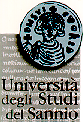 SELEZIONE, PER TITOLI E COLLOQUIO, PER IL CONFERIMENTO DI UN INCARICO DI LAVORO AUTONOMO NELLA FORMA DELLA PRESTAZIONE DI LAVORO PROFESSIONALE OPPURE PRESTAZIONE DI LAVORO AUTONOMO OCCASIONALE PER LA REALIZZAZIONE DI UN SERVIZIO DI AUDIT PER IL PROGETTO TECTNETQuesta Amministrazione intende conferire attraverso una procedura di selezione pubblica, per titoli e colloquio, un incarico di lavoro autonomo, nella forma della consulenza professionale oppure nella forma della prestazione di lavoro occasionale, per la realizzazione di un servizio di audit per il progetto “TectNet”, ai sensi degli articoli 2222 e seguenti del Codice Civile, dell’articolo 409 del Codice di Procedura Civile e dell’articolo 7, commi 6, 6 bis, e 6 ter, del Decreto Legislativo del 30 marzo 2001 n. 165, e successive modifiche e integrazioni. Ai sensi dell’articolo 6 del Decreto-Legge 24 giugno 2014, n. 90, che contiene: “Misure urgenti per la semplificazione e la trasparenza amministrativa e per l’efficienza degli uffici giudiziari”, convertito, con modificazioni, dalla Legge 11 agosto 2014, n. 114:è fatto divieto “...per le Pubbliche amministrazioni di cui all’articolo 1, comma 2, del Decreto Legislativo 30 marzo 2000, n. 165, di attribuire incarichi di studio e consulenza a soggetti pubblici o privati collocati in quiescenza...”;gli “...incarichi e le collaborazioni sono consentiti esclusivamente a titolo gratuito e per una durata non superiore ad un anno, non prorogabile né rinnovabile, presso ciascuna amministrazione...”.ARTICOLO 1- OGGETTOL’incarico dovrà essere effettuato da un professionista indipendente dall’amministrazione universitaria e deve essere qualificato ad eseguire “audit legali” di documenti di contabilità in accordo con la legislazione nazionale, ai sensi della Direttiva 2006/43//EC del Parlamento Europeo e del Consiglio del 17 maggio 2006  su “statutority audits of annual accounts and consolidated accounts”.L’audit dovrà essere condotto secondo le procedure  dettagliate nel paragrafo III.2 del “Report of Factual Findings on the Final Financial Report” dell’EACEA ed il rapporto dovrà essere redatto sul modello dell’Annex 3 dello stesso documento.Il servizio di “audit”, inoltre, dovrà essere svolto:in accordo con l’International Standard on Related Services (ISRS) 4400 Engagements to perform Agreed-upon Procedures regarding Financial Information, emanate dall’International Auditing and Assurance Standars Board (IAASB) of IFAC;in conformità con il Code of Ethies for Professional Accountants, emanato dall’International Ethies Standards Board for Acconuntants (IESBA) dell’IFAC.L’auditor dovrà redigere una relazione sulle attività eseguite nonché redigere un documento obiettivo sull’aderenza dei costi dichiarati nel Report Finale rispetto alle previsioni di spesa previste dal Contributo, così come riportate nel Grant Agreement. In tale ambito, l’agenzia specifica in dettaglio le procedure che devono essere eseguite per stilare il Report finale da parte dell’auditor, incluso l’eleggibilità dei costi, base dell’accettazione da parte dell’Agenzia del Report Finale presentato dal coordinatore.In particolare i documenti da usare in supporto per effettuare tutte le verifiche nel rispetto delle procedure suggerite sono le seguenti:Call for proposals;Project application;Grant Agreement firmato dal beneficiario dell’agenzia che include le condizioni generali (in particolare la parte B relativa alla parte finanziaria9, eventuali emendamenti, gli Allegati, ad esempio “Descrizione del WP”, Budget, etc;Guidelines for Use of the Grant;Frequently Asked Questions.ARTICOLO 2- REQUISITI DI AMMISSIONEPossesso della Laurea Magistrale conseguita con le modalità previste dal Decreto Ministeriale del 22 ottobre 2004, n. 270, oppure di titoli di studio equivalenti ovvero di titolo di studio equipollente conseguiti in un altro Paese della Unione Europea, ovvero di Laurea Specialistica (LS), conseguita con le modalità previste dal Decreto Ministeriale 3 novembre 1999, n. 509, o di titolo di studio equipollente conseguito in un altro Paese della Unione Europea, ovvero del Diploma di Laurea (DL) in Economia, conseguito in Italia con le modalità precedenti all’entrata in vigore del Decreto Ministeriale del 3 novembre 1999, n. 509, oppure di titoli di studio equivalenti ovvero di titolo di studio equipollente conseguiti in un altro Paese della Unione Europea.Il requisito per l’ammissione alla selezione, nonché gli ulteriori titoli valutabili debbono essere debitamente certificati con le modalità previste dall’articolo 3 del presente avviso di selezione.I requisiti devono essere posseduti alla data di scadenza del termine ultimo stabilito per la presentazione delle domande.Inoltre, ai sensi dell’articolo 33, comma 3, del Decreto del Presidente della Repubblica 28 dicembre 2000, n. 445, e successive modifiche e integrazioni, con il quale è stato emanato il Testo Unico delle disposizioni legislative e regolamentari in materia di documentazione amministrativa, agli “…atti e documenti redatti in lingua straniera deve essere allegata una traduzione in lingua italiana certificata conforme al testo straniero dalla competente rappresentanza diplomatica o consolare, ovvero da un traduttore ufficiale…”.ARTICOLO 3- TITOLI VALUTABILII titoli valutabili sono i seguenti:Laurea Magistrale conseguita con le modalità previste dal Decreto Ministeriale del 22 ottobre 2004, n. 270, oppure di titoli di studio equivalenti ovvero di titolo di studio equipollente conseguiti in un altro Paese della Unione Europea, ovvero di Laurea Specialistica (LS), conseguita con le modalità previste dal Decreto Ministeriale 3 novembre 1999, n. 509, o di titolo di studio equipollente conseguito in un altro Paese della Unione Europea, ovvero del Diploma di Laurea (DL), conseguito in Italia con le modalità precedenti all’entrata in vigore del Decreto Ministeriale del 3 novembre 1999, n. 509, oppure di titoli di studio equivalenti ovvero di titolo di studio equipollente conseguiti in un altro Paese della Unione Europea;Attività di docenza nelle materie oggetto dell’incarico;Esperienza di audit finanziario per progetti Nazionali o Europei;Esperienza di rendicontazione di progetti Nazionali o EuropeiARTICOLO 4- VALUTAZIONE DEI TITOLILa Commissione Esaminatrice, nominata con Decreto Direttoriale, e presieduta dal Professore Pasquale Daponte,  inquadrato nel Settore Scientifico Disciplinare ING-INF/07 "Misure Elettriche ed elettroniche”,  Macrosettore 09/E “ Ingegneria Elettrica, Elettronica e Misure”,  ed in servizio presso il Dipartimento di Ingegneria di questo Ateneo con la qualifica di Professore di prima fascia e con regime di impegno orario a tempo pieno, attribuirà ai titoli di cui al precedente articolo 3 un punteggio massimo pari a 60, come di seguito specificato:ARTICOLO 5.  COLLOQUIO    Dopo la valutazione dei titoli, la Commissione procederà all'espletamento del colloquio sulle tematiche oggetto dell’incarico e sulla verifica della conoscenza della lingua inglese. Al colloquio potrà essere attribuito un punteggio massimo pari a 40.Il colloquio si svolgerà presso il Palazzo San Vittorino, Via Tenente Pellegrini, n. 1, il giorno 7 febbraio 2017, alle ore 11.00.ARTICOLO 6- MODALITA’ E TERMINI DI PRESENTAZIONE DELLA DOMANDAGli interessati dovranno far pervenire, a pena di esclusione dalla procedura di selezione, a mezzo di Raccomandata con Avviso di Ricevimento o agenzia di recapito autorizzata, ovvero mediante consegna a mano, entro le ore13.00 del giorno 31 gennaio 2017, un plico recante all’esterno la dicitura “SELEZIONE, PER TITOLI E COLLOQUIO, PER IL CONFERIMENTO DI UN INCARICO DI LAVORO AUTONOMO NELLA FORMA DELLA PRESTAZIONE DI LAVORO PROFESSIONALE OPPURE PRESTAZIONE DI LAVORO AUTONOMO OCCASIONALE PER LA REALIZZAZIONE DI UN SERVIZIO DI AUDIT PER IL PROGETTO TECTNET”, indirizzato all’Università degli Studi del Sannio, Ufficio Segreteria e Protocollo, Palazzo San Domenico, Piazza Guerrazzi, n. 1, 82100 Benevento.Ai fini dell’accertamento del rispetto del termine di scadenza fissato per la presentazione delle domande di partecipazione alla selezione, fa fede, esclusivamente, il timbro con il protocollo di arrivo apposto sul plico dal personale in servizio presso l’Ufficio Segreteria e Protocollo dell’Ateneo.Il recapito del plico resta ad esclusivo rischio del mittente, ove, per qualsiasi motivo, lo stesso non giunga a destinazione in tempo utile.Qualora il candidato opti per la consegna a mano, la domanda di partecipazione potrà essere consegnata dal lunedì al venerdì, dalle ore 9.00 alle ore 13.00, all’Ufficio Segreteria e Protocollo dell’Università degli Studi del Sannio.In alternativa alla raccomandata con avviso di ricevimento o alla consegna a mano, la domanda può essere spedita con un messaggio di posta elettronica certificata (PEC) all'indirizzo amministrazione@cert.unisannio.it, avente come oggetto “SELEZIONE, PER TITOLI E COLLOQUIO, PER IL CONFERIMENTO DI UN INCARICO DI LAVORO AUTONOMO NELLA FORMA DELLA PRESTAZIONE DI LAVORO PROFESSIONALE OPPURE PRESTAZIONE DI LAVORO AUTONOMO OCCASIONALE PER LA REALIZZAZIONE DI UN SERVIZIO DI AUDIT PER IL PROGETTO TECTNET”.In questo caso, i documenti per i quali sia prevista la sottoscrizione in ambiente tradizionale, devono essere sottoscritti dal candidato con la propria firma digitale ed essere allegati al messaggio di posta elettronica in versione informatica. I documenti informatici privi di firma digitale saranno considerati come non sottoscritti. Per i documenti informatici a pena di esclusione, devono essere utilizzati formati statici e non direttamente modificabili, preferibilmente “PDF” e “TIFF”.Nel caso di invio mediante “Posta Elettronica Certificata”, la ricevuta di ritorno verrà inviata automaticamente dal relativo Gestore, per cui non è necessario procedere alla trasmissione degli stessi in versione cartacea, né richiedere alla Amministrazione la conferma della loro ricezione.Nel plico, il candidato dovrà inserire la domanda di partecipazione alla selezione, da redigere in lingua italiana e in carta libera, sottoscritta con firma autografa originale, potendo utilizzare, a tal fine, lo schema di cui all’allegato A), nonché il Curriculum Vitae in Formato Europeo.Nella predetta domanda il candidato deve dichiarare, a pena di esclusione dalla procedura di selezione, le dichiarazioni di seguito specificate: a) i propri dati anagrafici e fiscali (le donne coniugate dovranno indicare il cognome da nubile);b) l’età (che non può essere inferiore ai 18 anni);c) il godimento dei diritti civili e politici;d) il Comune nelle cui liste elettorali è iscritto (indicando, eventualmente, i motivi della non iscrizione e/o della cancellazione dalle medesime);e) la cittadinanza italiana, ovvero la cittadinanza di uno stato membro dell’Unione Europea;f) la posizione nei riguardi degli obblighi militari (la dichiarazione deve essere resa esclusivamente dai candidati che sono nati fino all’anno 1985);g) il possesso dei requisiti di ammissione, che deve essere comprovato con una delle seguenti modalità:▪ Per i titoli rilasciati dalle Pubbliche Amministrazioni e dai Gestori di Pubblici Servizi:▪	dichiarazione sostitutiva di certificazione e/o atto di notorietà, resa nelle forme di cui agli articoli 46 e 47 del Decreto del Presidente della Repubblica del 28 dicembre 2000 n. 445, e successive modifiche ed integrazioni, che contenga, relativamente al titolo di studio, le indicazioni relative alla denominazione del titolo, alla data di conseguimento del titolo, alla Istituzione o all’Ente che ha rilasciato il titolo e alla votazione riportata;▪ Per i titoli rilasciati da altri soggetti, diversi da Pubbliche Amministrazioni o da Gestori di Pubblici Servizi, in alternativa:▪ dichiarazione sostitutiva di certificazione e/o atto di notorietà, resa nelle forme di cui agli articoli 46 e 47 del Decreto del Presidente della Repubblica del 28 dicembre 2000 n. 445, e successive modifiche ed integrazioni, che contenga, relativamente al titolo di studio, le indicazioni relative alla denominazione del titolo, alla data di conseguimento del titolo, alla Istituzione o all’Ente che ha rilasciato il titolo e alla votazione riportata;▪	documento in originale;▪	documento in copia autentica;▪	documento in fotocopia, con annessa dichiarazione sostitutiva di atto di notorietà, resa ai sensi 	degli articoli 19 e 47 del Decreto del Presidente della Repubblica del 28 dicembre 2000 n. 445, e 	successive modifiche ed integrazioni, che ne attesti la conformità all’originale, utilizzando il 	modulo all’uopo predisposto dall’Amministrazione (allegato B); h) il possesso dei titoli valutabili ai sensi dell’articolo 3 del presente avviso di selezione, che dovranno essere riportati in apposito elenco e documentati con una delle modalità indicate nel precedente punto g), specificando, nel caso di dichiarazione sostitutiva di certificazione e/o atto di notorietà: relativamente al titolo di studio, la denominazione del titolo, la data di conseguimento del titolo, la Istituzione o l’Ente che ha rilasciato il titolo e la votazione riportata;relativamente alle attività di docenza nelle materie oggetto dell’incarico, la durata, la/le Istituzione/i e/o lo/gli Ente/i presso cui le stesse sono state svolte;relativamente alla Esperienza di audit finanziario per progetti Nazionali o Europei, la durata, la/le Istituzione/i e/o lo/gli Ente/i presso cui gli stessi sono stati svolti;relativamente alla esperienza di rendicontazione di progetti Nazionali o Europei, la durata, la/le Istituzione/i e/o lo/gli Ente/i presso cui gli stessi sono stati svolti;i) il non aver riportato condanne penali e il non aver procedimenti penali in corso (in caso contrario, indicare le condanne riportate, anche se sia stato concesso il condono, l’indulto, il perdono giudiziale o l’amnistia, ovvero i procedimenti penali eventualmente pendenti, dei quali deve essere specificata la natura);j) gli eventuali servizi prestati presso Pubbliche Amministrazioni e le cause di risoluzione di precedenti rapporti di impiego (la dichiarazione è obbligatoria anche se negativa); k) il non essere stato destituito o dispensato dall’impiego presso una Pubblica Amministrazione per persistente insufficiente rendimento e di non essere stato dichiarato decaduto da altro impiego statale, ai sensi dell’articolo 127, comma 1, lettera d), del Testo Unico delle disposizioni concernenti lo statuto degli impiegati civili dello Stato, approvato con Decreto del Presidente della Repubblica del 10 gennaio 1957, n. 3, per averlo conseguito mediante la produzione di documenti falsi o viziati da invalidità insanabile ovvero di non essere stato licenziato per giusta causa o giustificato motivo soggettivo (la dichiarazione è obbligatoria anche se negativa);l) il recapito presso il quale intende ricevere le comunicazioni relative alla presente selezione, un recapito telefonico e l'eventuale indirizzo di posta elettronica (ogni variazione del recapito dovrà essere tempestivamente comunicata al competente Ufficio dell’Amministrazione Universitaria);m) l’essere a conoscenza che dovrà richiedere, a propria cura e spese, l’eventuale restituzione dei titoli presentati ai fini della selezione;n) di essere informato, ai sensi e per gli effetti del Decreto Legislativo del 30 giugno 2003, n. 196, che i dati raccolti saranno trattati anche con strumenti informatici, esclusivamente per le finalità connesse alla selezione per la quale le presenti dichiarazioni vengono rese.I candidati sono ammessi alla selezione con riserva.L'Amministrazione può disporre, in ogni momento, con provvedimento motivato, l'esclusione del candidato per mancanza anche di uno solo dei requisiti richiesti dal presente avviso.Il candidato di nazionalità straniera deve, altresì, dichiarare nella domanda di partecipazione, sotto la propria responsabilità, di godere dei diritti civili e politici nello Stato di appartenenza o di provenienza ovvero i motivi del mancato godimento degli stessi, nonché di avere una buona conoscenza della lingua italiana.Ai sensi dell’articolo 39 del Decreto del Presidente della Repubblica del 28 dicembre 2000, n. 445, e successive modifiche ed integrazioni, non è più richiesta l’autentica della firma in calce alla domanda.La mancanza della firma, invece, costituisce motivo di esclusione dalla procedura di selezione.Alla domanda di partecipazione (allegato A) dovrà essere allegata, a pena di esclusione dalla procedura, una fotocopia di un documento di riconoscimento, in corso di validità legale, ai sensi dell’articolo 21 del Decreto del Presidente della Repubblica del 28 dicembre 2000, n. 445, e successive modifiche ed integrazioni. Il candidato deve dichiarare la eventuale titolarità di Partita IVA.Sia i requisiti di ammissione che i titoli valutabili, di cui ai precedenti articoli 2 e 3, devono essere posseduti alla data di scadenza del termine stabilito dal presente avviso di selezione e dovranno essere prodotti nel rispetto delle modalità innanzi specificate.La mancata indicazione e/o produzione anche di uno solo degli elementi e/o documenti specificati nelle precedenti lettere g) ed h), comporta: l’esclusione dalla procedura di selezione, se si tratta dei requisiti di ammissione di cui al precedente articolo 2;la mancata valutazione del/i titolo/i, se si tratta dei titoli valutabili di cui al precedente articolo 3.Resta, comunque, salva la facoltà dell’Amministrazione di procedere all’accertamento della veridicità delle dichiarazioni sostitutive di certificazioni e/o di atti di notorietà rese dai candidati, ai sensi della normativa innanzi specificata. Pertanto, il candidato dovrà fornire tutti gli elementi necessari per consentire all’Amministrazione di effettuare le opportune verifiche.La Amministrazione non assume alcuna responsabilità in caso di smarrimento di comunicazioni dipendente da inesatta indicazione, ovvero da mancata o tardiva comunicazione della variazione del recapito da parte del candidato, nonché da disguidi postali o telegrafici o da fatti imputabili a terzi, o, ancora, nelle ipotesi di caso fortuito o di forza maggiore.ARTICOLO 6- GRADUATORIA DI MERITO E AFFIDAMENTO DELL’INCARICOLa graduatoria di merito verrà definita dall’Amministrazione sulla base dei punteggi attribuiti dalla Commissione Esaminatrice secondo quanto disposto dall’articolo 4 del presente avviso di selezione.In caso di parità di punteggio, la predetta graduatoria sarà formulata sulla base dei criteri di precedenza di seguito specificati:  la precedenza spetta al candidato più giovane d’età.La Amministrazione si riserva la facoltà di affidare il predetto incarico, anche in presenza di una sola domanda di partecipazione alla selezione, se ritenuta valida, e sempre che l’unico candidato sia ritenuto idoneo a svolgere l’incarico predetto.Il presente avviso non è vincolante per la Amministrazione che potrà, per qualsiasi motivo e a suo insindacabile giudizio, non procedere all’affidamento del predetto incarico.La graduatoria di merito, approvata con Decreto Direttoriale, sarà pubblicata all’Albo Ufficiale di Ateneo e sul Sito Web di Ateneo, all’indirizzo www.unisannio.it/amministrazione/collaborazioni, e, a decorrere dalla data di pubblicazione, è immediatamente efficace.Dalla medesima data decorrono anche i termini per eventuali impugnative.ARTICOLO 7- CONFERIMENTO DELL’ INCARICO E ADEMPIMENTI CONNESSIIl conferimento dell’incarico verrà perfezionato mediante la stipula di un contratto di lavoro autonomo professionale, nella forma della consulenza professionale oppure nella forma della prestazione di lavoro occasionale, ai sensi degli articoli 2222 e seguenti del Codice Civile, dell’articolo 409 del Codice di Procedura Civile e dell’articolo 7, commi 6, 6-bis e 6-ter, del Decreto Legislativo del 30 marzo 2001, n. 165, e successive modifiche ed integrazioni.Il contratto è soggetto a registrazione solo in caso d’uso, ai sensi dell’articolo 10, parte seconda, della tariffa di cui al Decreto del Presidente della Repubblica del 26 aprile 1986, n. 131, e è esente dalla imposta di bollo, ai sensi dell’articolo 25 della Tabella di cui all’Allegato B del Decreto del Presidente della Repubblica del 26 ottobre 1972, n. 642, così come modificato dal Decreto del Presidente della Repubblica del 30 dicembre 1982, n. 955.In caso di registrazione, le spese relative saranno a carico del richiedente.Il rapporto di lavoro instaurato con il titolare dell’incarico è compatibile con l’esercizio di altra attività lavorativa, subordinata o autonoma, anche nel caso in cui essa richieda 'iscrizione ad albi, a condizione che l'ulteriore attività non sia in conflitto con gli interessi della Amministrazione.Il vincitore della selezione che ha dichiarato di prestare servizio presso un’altra Amministrazione Pubblica, potrà stipulare il contratto, solo previo nulla osta rilasciato dalla Amministrazione di appartenenza, in base a quanto previsto dall’articolo 53, commi 6-16, del Decreto Legislativo del 30 marzo 2001, n. 165, e successive modifiche e integrazioni.Il vincitore sarà formalmente convocato per la sottoscrizione del contratto e, su eventuale richiesta della Amministrazione, dovrà produrre preliminarmente, in originale o copia conforme, i documenti che comprovano i titoli dei quali ha dichiarato il possesso.Il vincitore verrà considerato rinunciatario qualora non si presenti, entro il termine fissato dalla Amministrazione, per l’accettazione dell’incarico, ovvero per la stipula del contratto, e verrà dichiarato decaduto nel caso in cui non produca la documentazione richiesta o la documentazione prodotta sia incompleta. In entrambi i casi l’incarico potrà essere conferito mediante scorrimento della graduatoria di merito.ARTICOLO 8- DURATA E CORRISPETTIVO DELL’ INCARICOLe attività oggetto dell’incarico dovranno essere svolte entro dieci giorni dalla data di conferimento dello stesso, il compenso previsto è pari a € 2.500,00 (duemilacinquecento/00) lordi omnicomprensivi di tutte le ritenute ed imposte previste dalla normativa vigente sia a carico del percipiente che a carico dell’amministrazione.Ai sensi dell’articolo 15, comma 2, del Decreto Legislativo del 14 marzo 2013, numero 33 relativo al “Riordino della disciplina riguardante gli obblighi di pubblicità, trasparenza e diffusione di informazioni da parte di pubbliche amministrazioni”, la pubblicazione degli estremi dell’atto di conferimento dell’incarico a soggetti esterni, a qualsiasi titolo, per i quali è previsto un compenso, è condizione per l’acquisizione dell’efficacia dell’atto e per la liquidazione del relativo compenso, pertanto, l’Università degli Studi del Sannio è tenuta alla pubblicazione e all’aggiornamento delle informazioni relative ai titolari di incarichi di collaborazione o consulenza, come di seguito riportato:estremi dell’atto di conferimento dell’incarico;curriculum vitae;dati relativi allo svolgimento di incarichi o la titolarità di cariche in enti di diritto privato regolati o finanziati dalla pubblica amministrazione o lo svolgimento in attività professionali;compensi, comunque denominati, relativi al rapporto di lavoro, di consulenza o di collaborazione.i dati precedentemente elencati, devono essere pubblicati entro tre mesi dal conferimento dell’incarico e per i tre anni successivi alla cessazione dell’incarico.Il pagamento del corrispettivo previsto per i predetti incarichi, sarà effettuato, in un’unica soluzione, previa attestazione di regolare esecuzione della prestazione sottoscritta dal Responsabile del Progetto Professore Pasquale Daponte.Il titolare dell’incarico conferito con contratto di autonomo professionale dovrà, altresì, presentare:la dichiarazione relativa alla propria posizione fiscale e previdenziale;la richiesta di accreditamento del corrispettivo presso un istituto di credito, con l’indicazione dell’Istituto Bancario, del Codice A.B.I., del Codice C.A.B., del Codice C.I.N. e del numero di Conto Corrente, o l’indicazione di altra modalità di pagamento.Il compenso, come sopra specificato, è soggetto all’applicazione delle ritenute fiscali e contributive obbligatorie previste dalla vigente normativa.Tutti gli eventuali oneri di qualsiasi natura, inerenti e conseguenti alla stipula del contratto e alla sua esecuzione, sono a carico del titolare dell’incarico, che assumerà altresì tutti i rischi derivanti da infortuni o da responsabilità civile verso terzi.Si precisa, inoltre, che il compenso verrà erogato sulla base del numero di ore effettivamente svolte.ARTICOLO 9- RISOLUZIONE DEL CONTRATTOQualora il titolare dell’incarico, conferito con contratto di prestazione di lavoro autonomo nella forma della prestazione professionale, ai sensi degli articoli 2222 e seguenti del Codice Civile, dell’articolo 409 del Codice di Procedura Civile e dell’articolo 7, commi 6, 6-bis e 6-ter del Decreto legislativo del 30 marzo 2001, n. 165, e successive modifiche ed integrazioni, non dovesse adempiere, totalmente o parzialmente, agli obblighi contrattuali, l’Università potrà risolvere anticipatamente il relativo contratto, con effetto immediato, a mezzo di semplice comunicazione notificata al titolare dell’incarico mediante lettera raccomandata con avviso di ricevimento, applicando una penale pari ad € 1.000,00 (mille/00) e fatto salvo il risarcimento di eventuali ulteriori danni da essa subiti.ARTICOLO 10- PUBBLICITÀIl presente avviso di selezione sarà reso pubblico mediante affissione all’Albo di Ateneo, all’Albo Pretorio del Comune di Benevento e sul Sito Web di Ateneo, alla voce www.unisannio.it/amministrazione/collaborazioni.Tutti gli atti conseguenti al predetto avviso saranno, invece, resi pubblici mediante affissione all’Albo di Ateneo e sul Sito Web di Ateneo, all’indirizzo www.unisannio.it/amministrazione/collaborazioni.ARTICOLO 11- TRATTAMENTO DEI DATI PERSONALII dati personali forniti dai candidati mediante le domande di partecipazione alla selezione saranno raccolti a cura dell’Unità Organizzativa Personale Tecnico ed Amministrativo e Dirigenti e trattati esclusivamente per le finalità di gestione della relativa procedura e del conseguente rapporto di lavoro.Il trattamento di tali dati è obbligatorio e necessario per consentire il corretto e regolare espletamento della procedura selettiva. I predetti dati potranno essere comunicati unicamente alle Amministrazioni Pubbliche direttamente interessate alla posizione giuridica ed economica del titolare dell’incarico. In ogni caso, gli interessati godono dei diritti di cui all’articolo 7 del Decreto Legislativo del 30 giugno 2003 n. 196, e successive modifiche ed integrazioni, tra i quali il diritto di accesso ai dati che li riguardano, il diritto di rettificare, aggiornare, completare o cancellare i dati erronei, incompleti o raccolti in termini non conformi alla legge, nonché il diritto di opporsi, per motivi legittimi, al loro trattamento.Tali diritti potranno essere fatti valere nei confronti dell’Università degli Studi del Sannio, titolare del trattamento.Per quanto non esplicitamente previsto nel presente avviso di selezione si applicano, in quanto compatibili, le disposizioni vigenti in materia.ARTICOLO 12- RESPONSABILE DEL PROCEDIMENTOAi sensi della Legge del 7 agosto 1990, n. 241, e successive modifiche ed integrazioni, il Responsabile del Procedimento è la Dottoressa Maria Grazia De Girolamo, Responsabile dell’Unità Organizzativa “Personale Tecnico Amministrativo e Dirigenti”Chiarimenti e/o informazioni relativi alla presente procedura di selezione potranno essere richiesti all’Unità Organizzativa “Personale Tecnico Amministrativo e Dirigenti”, nella persona del Responsabile, Dottoressa Maria Grazia De Girolamo (tel. 0824.305046, e-mail: mariagrazia.degirolamo@unisannio.it, fax 0824.23648), ovvero nella persona della Dottoressa Anna Castagnozzi, in servizio presso la Unità Organizzativa “Personale Tecnico ed Amministrativo e Dirigenti” (tel. 0824.305077, e-mail: anna.castagnozzi@unisannio.it, fax 0824.23648).Benevento, lì 							          F.to Il DIRETTORE GENERALE  (Dott. Ludovico BARONE)TITOLI VALUTABILIRIPARTIZIONE PUNTEGGIFINO AD UN MASSIMO DI PUNTILaurea Magistrale, laurea specialistica oppure laurea vecchio ordinamento 3 punti per la votazione compresa tra 101/110 e 105/110;7 punti per la votazione compresa tra 106/110 e 110/110;10 punti per la votazione di 110/110 con lode10Attività di docenza nelle materie oggetto dell’incarico2 punti per ogni incarico di docenza10Esperienza di audit finanziario per progetti Nazionali o Europei225 punti per ogni progetto valutato in ambito Nazionale2210 punti per ogni progetto valutato in ambito Europeo30Esperienza di rendicontazione di progetti Nazionali o Europei11 punto per ogni progetto rendicontato10“Personale Tecnico ed Amministrativo e Dirigenti” Responsabile: Dott.ssa Maria Grazia De GirolamoTelefono: +39.0824.30.50.46 – E-mail degirolamo@unisannio.itIstruttoria curata da: Dott.ssa AnnaCastagnozziTelefono: +39.0824 305077 - E-mail: anna.castagnozzi@unisannio.itPosta elettronica certificata: amministrazione@cert.unisannio.itUniversità degli Studi del Sannio Piazza Guerrazzi, 1 – 82100 Benevento (Italy) – Fax: +39.0824.23648Codice Fiscale – Partita IVA (VAT number): (IT) 01114010620Banca Popolare di Bari s.c.p.a. – Filiale di BeneventoIBAN: IT83R0542404297000000000466BIC (Swift): BPBAIT3B